COMMUNITY NETBALL ANDSUNCORP NETSETGO GUIDELINESESSENTIAL HYGIENE PROTOCOLSALWAYS TAKE THE FOLLOWING STEPS TO ENSURE YOU, YOUR COLLEAGUES, AND TEAM MATES REMAIN HEALTHY.GENERAL HYGIENE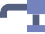 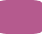 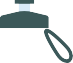 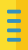 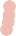 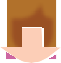 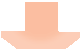 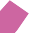 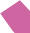 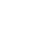 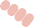 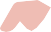 WASH YOUR HANDS OFTEN WITH SOAP AND WATER FOR AT LEAST 20 SECONDS.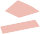 WASH OR SANITISE YOUR HANDS BEFORE EATING.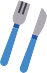 IF SOAP AND WATER ARE NOT AVAILABLE, USE AN ALCOHOL- BASED HAND SANITISER.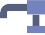 AVOID TOUCHING YOUR EYES, NOSE AND MOUTH.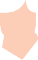 COVER YOUR MOUTH TO COUGH OR SNEEZE.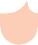 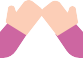 STAY HOME AND SEEK MEDICAL TREATMENT WHEN YOU ARE SICK.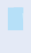 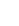 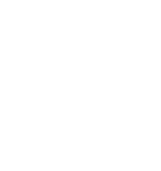 AVOID CLOSE CONTACT WITH PEOPLE WHO ARE SICK.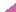 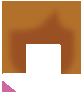 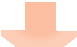 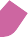 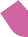 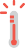 We will continue to take the advice of the Government and the World Health Organisation and will prepare based on that advice. A healthy community is our priority and we thank everyone for the role they’ll play in ensuring this is the outcome.UPDATED AS OF 15 MAY 2020